Wider CurriculumThis week we have some ideas for activities from your friends.Stanley has be taking part in Maddie Moates Mini Makers.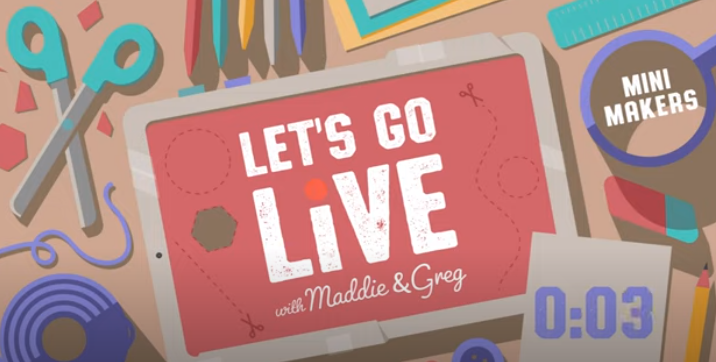 Stanley has be taking part in Maddie Moates Mini Makers.Eden has been building fantastic models with her Lego.  Have a look at Lego Land Discovery Centre Manchester on facebook for build at home live videos and challenges.Eden has been building fantastic models with her Lego.  Have a look at Lego Land Discovery Centre Manchester on facebook for build at home live videos and challenges.Eden has been building fantastic models with her Lego.  Have a look at Lego Land Discovery Centre Manchester on facebook for build at home live videos and challenges.Stanley, Ottilie, Millie and lots of others have been riding bikes, scooters and roller skates.Stanley, Ottilie, Millie and lots of others have been riding bikes, scooters and roller skates.Cece has been playing a game called ‘Would you rather…?’ and has been writing down her answers.‘Would you rather walk in mud or snow?’‘Would you rather have 4 legs or 4 arms?’Cece has been playing a game called ‘Would you rather…?’ and has been writing down her answers.‘Would you rather walk in mud or snow?’‘Would you rather have 4 legs or 4 arms?’Cece has been playing a game called ‘Would you rather…?’ and has been writing down her answers.‘Would you rather walk in mud or snow?’‘Would you rather have 4 legs or 4 arms?’Ottilie has been looking at BBC bitesize home learning and exploring some of the different topics.https://www.bbc.co.uk/bitesize/tags/zjpqqp3/year-1-and-p2-lessons/1Marcus has been making assault courses in his garden.  Could you see who can be the fastest in your family?  How could you record your results?Marcus has been making assault courses in his garden.  Could you see who can be the fastest in your family?  How could you record your results?Rachel has been making potions from the things she has found in her garden.  What would happen if I drank your potion?  Write a list of ingredients and a method so you know how to make it again.Rachel has been making potions from the things she has found in her garden.  What would happen if I drank your potion?  Write a list of ingredients and a method so you know how to make it again.Rachel has been making potions from the things she has found in her garden.  What would happen if I drank your potion?  Write a list of ingredients and a method so you know how to make it again.Elowen has been thinking of her own craft projects.  Draw your design ideas, make and then evaluate your creation.  What did you have to change?  Could you make it differently next time?Elowen has been thinking of her own craft projects.  Draw your design ideas, make and then evaluate your creation.  What did you have to change?  Could you make it differently next time?Elowen has been thinking of her own craft projects.  Draw your design ideas, make and then evaluate your creation.  What did you have to change?  Could you make it differently next time?Lilly V has been using her Barbie dolls to make up stories.Molly has been drawing lots of colourful pictures.  Can you do some observational drawings of things you find inside and out?  Look carefully at the shape, size and colour.Molly has been drawing lots of colourful pictures.  Can you do some observational drawings of things you find inside and out?  Look carefully at the shape, size and colour.Rafe has been finding out about the Great Fire of London and then taught his sisters all about it.  What can you find out?Rafe has been finding out about the Great Fire of London and then taught his sisters all about it.  What can you find out?Reuben has been having scavenger hunts in his garden.Reuben has been having scavenger hunts in his garden.Reuben has been having scavenger hunts in his garden.Reuben has been having scavenger hunts in his garden.Rowan has been baking and exploring where he lives by going on long walks.  Don’t forget to look up high and down low as you go.  What can you spot?  Take photos or draw as you go to keep a diary of how things are growing and changing.Rowan has been baking and exploring where he lives by going on long walks.  Don’t forget to look up high and down low as you go.  What can you spot?  Take photos or draw as you go to keep a diary of how things are growing and changing.